Centrum sociálních služeb Jindřichův Hradec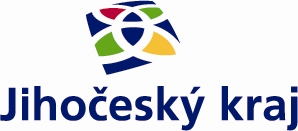 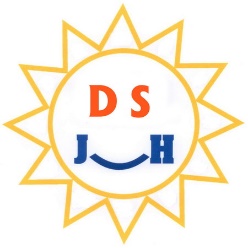 Česká 1175, Jindřichův Hradec II, 377 01, IČO 750 111 91, ČSOB 220196017/0300Domov seniorů Jindřichův HradecOtín 103377 01 Jindřichův HradecČeská republikaInformační listPraktikanti v Domově seniorů v Jindřichově HradciCentrum sociálních služeb Jindřichův Hradec, Domov seniorů Jindřichův Hradec poskytuje několik druhů praxí:krátkodobé  ( 1 týden )dlouhodobé ( 3 – 4 týdny )průběžné ( 1-3 dny v týdnu )Vzhledem k časové náročnosti vedení praxí a personálním podmínkám našeho zařízení je počet praktikantů omezen. Informace o aktuálním stavu a možnostech případné praxe sdělujeme na požádání praktikantů, případně vysílajících škol, nebo pořadatelům rekvalifikačních kurzů.O praxích rozhoduje vedoucí DS J. Hradec.Smlouva o umožnění praxe:Praktikanti s sebou přinesou od vysílající organizace individuální smlouvu na poskytnutí praxe. Smlouva musí obsahovat veškeré náležitosti obou stran, aby mohla být praxe uskutečněna.Obsah praxe je přizpůsoben jednotlivým typům studijního zaměření:seznámení s chodem zařízeníorganizační strukturou, zaměstnanci, s pracovní náplní jednotlivých pracovních pozicvedení spisové dokumentace, administrativní úkonyjednání se zájemcem o sociální službu, přijetí klientačinnosti související s pobytem klientavedení ošetřovatelské dokumentacevedení sociální dokumentacevedení rehabilitační dokumentacepomoc při organizaci volnočasových aktivit pro klientynavázání kontaktu s klientyposkytování ošetřovatelské, zdravotní a rehabilitační péčerozvinutí profesních dovednostíseznámení se Sociálními standardy kvalityseznámení se s vnitřními předpisy a s Etickým kodexemproškolení BOZP a požární ochranyPro lepší orientaci a bezproblémovou praxi máte u nás v zařízení při nástupu na praxi k dispozici:MANUÁL PRO PRAKTIKANTY (principy práce, zásady požární ochrany, zásady bezpečnosti práce, základní kompetence)Koordinátor pro úsek sociální:Dana Němcovásociální pracovníkTel: 384 320 124E-mail: socialni1@dsjh.czKoordinátor pro úsek přímé péče:Mgr. Jana Beránková, Disvedoucí úseku přímé péčeTel: 384 322 067E-mail: primapece@dsjh.czZpracovala:Miroslava Čopáková, vedoucí úseku přímé péče DS J. HradecSchválil: Ing. Jiří Kubát, vedoucí DS J. HradecV Jindřichově Hradci, dne 19. 7. 2016               